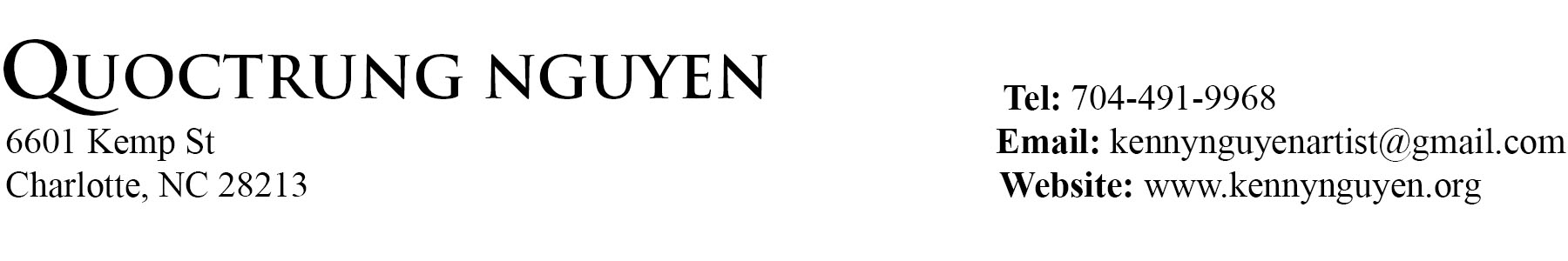 Education2015 	BFA in Painting, University of North Carolina at Charlotte, Charlotte, NC.2010	BFA in Fashion Design, University of Architecture Ho Chi Minh City, Vietnam.Exhibitions2017 	Vietnamerica, Art Exhibition, Documentary Film Screening and Panel Discussion at 	Capitol Hill, Rayburn House Office Building, Washington, D.C.   2017	‘What makes Life an Art’, Gwanghwamun International Art Festival, Sejong Museum of 	Art, Seoul, South Korea.2017	12th Annual Emerald Spring Painting Exhibition, Emerald Art Center, Springfield, OR.2017	45th International Art Exhibition, Brownsville Museum of Fine Art, Brownsville, TX.2017	Artpop Charlotte, Charlotte Art and Science Council, Adams Outdoor Advertising and 	Artpop Street Gallery, Charlotte, NC. 2017	North Carolina Artist Exhibition, Betty McCain Gallery, Raleigh, NC.	Juror: Michael Rooks, Curator of Modern and Contemporary Art of High Museum in 	Atlanta, GA. 2017	Conroe Art League Invitational Exhibition, Conroe Art League, Conroe, TX. 2016	Artist Statement, International Exhibition and Book Publication.                       	Czong Institute for Contemporary Art Museum.Gyeonggi-do, South Korea.2016	CICA’2016 Artist and Location. Czong Institute for Contemporary Art Museum. 	Gyeonggi-do, South Korea. 2016	Fearless, Old Court House Arts Center, Woodstock, IL. 2016	Space of Otherness. Solo Exhibition at Allenton Gallery, Durham Art Councils, Durham, 	NC. (Solo Exhibition)2016	Tallahassee International Exhibition, Florida State University Museum of Fine Art, 	Tallahassee, FL. 2016 	Asia Contemporary Young Artist Award Exhibition, Sejong Museum of Art, Seoul, 	South Korea. 2016	North Carolina Artist Exhibition, Betty McCain Gallery, Raleigh, NC.	Juror: Bradley Sumrall, Chief Curator and Collections Manager of the Ogden Museum of 	Southern Art in New Orleans, LA.2016	First LaGrange Southeast Regional Exhibition, LaGrange Art Museum, LaGrange, GA.	Juror: Deanna Sirlin, GA.Exhibitions (Continued)2016	Idaho State University Undergraduate Scholarship Exhibition, Idaho State University, 	Pocatello, ID. (Online Exhibition)2016	NASAD Exhibition. Student Union Gallery, University of North Carolina at Charlotte,	Charlotte, NC. (Invitational Exhibition) 2015	Generations: 40 Hues of Black and White, Orange County Center for Contemporary Art, 	Santa Ana, CA. (Collaborative Exhibition)	Curators: Dinh Q. Le, International Artist (Venice Biennale 2003; dOCUMENTA (13) 	2012; and the Carnegie International 2013,etc.) and Stephen Anderson, Director of 	Orange County Center for Contemporary Art, Santa Ana, CA.2015	Celebration of Chinese Opera, Katzen Art Center at the American University, 	Washington, DC. (Invitational Exhibition)  2015		Second Annual Living Mark Exhibition, Verum Ultimum Art Gallery, Portland, OR.	2015	Dollar Bank Three Rivers Arts Festival - Juried Visual Art Exhibition	Trust Arts Education Center, Pittsburgh, PA. 			Juror: Astria Suparak, Director and Curator of Carnegie Mellon University’s Miller Gallery, Pittsburgh, PA.2015	MIS, Rowe Gallery, University of North Carolina at Charlotte, Charlotte, NC.	(BFA Exhibition)2015	(In)Tangible, Rowe Gallery, University of North Carolina at Charlotte, Charlotte, NC.	(Group Exhibition)2015	Part & Fabrication (Ceramic), Rowe Gallery, University of North Carolina at Charlotte, Charlotte, NC. (Group Exhibition)2015	Jon Swindler: Raise/Frame/Raze, Rowe Gallery, University of North Carolina at Charlotte, Charlotte, NC.Jon Swindler, Assistant Professor of Printmaking, Lamar Dodd School of Art, University of Georgia, Athens GA. (Collaboration show with UNCC’s student)2015	UNCC Annual Student Juried Exhibition, Rowe Gallery, University of North 	Carolina at Charlotte, Charlotte, NC.		Juror: Lia Newman, Director and Curator of the Van Every/Smith Galleries at Davidson College, Davidson, NC.2014	Persuasion, Painting Project students group show, Rowe Gallery, University of North Carolina at Charlotte, Charlotte, NC.2014	Figure in Painting, Student Union Gallery, University of North Carolina at Charlotte,	Charlotte, NC.2014	Selected Student Exhibition at Packard Place Gallery, Uptown Charlotte, NC.2014		Direct and In-direct Juried Exhibition, Rowe Gallery, University of North Carolina at          		Charlotte, Charlotte, NC.Juror: Sara Schneckloth, Associate Professor-Drawing, University of South Carolina, Columbia, SC.	2013	International Contemporary Art Exhibition. The Great Train Robbery and The John Turchin Fine Art Gallery Banner Elk, NC. Awards / Grants/ Honors2017	Finalist, International Mural Painting Competition in Toride, Toride City, Ibaraki, Japan. 2017 	Winner, Charlotte Visual Artist Grant, HappeningsCLT Magazine, Charlotte, NC.  2017 	Excellence Award, Asia Contemporary Young Artist Award Exhibition, Gwanghwamun 	International Art Festival, Seoul, South Korea.2017	Winner, Artpop Chartlotte, Charlotte Art and Science Council, Adams Outdoor 	Advertising and Artpop Street Gallery, Charlotte, NC. 2017	Merit-based Artist Residency Fellowship and Work-exchange Award 	Vermont Studio Center, Johnson, VT. (Upcoming)2016	Juror Merit Award 	First LaGrange Southeast Regional Exhibition, LaGrange Art Museum, LaGrange, GA.	Juror: Deanna Sirlin, GA.2016	Juror’s Choice Award 	North Carolina Artist Exhibition, Betty McCain Gallery, Raleigh, NC.	Juror: Bradley Sumrall, Chief Curator and Collections Manager of the Ogden Museum of 	Southern Art in New Orleans, LA.2016	Second Place	UNCC Annual Student Juried Exhibition, Rowe Gallery, Charlotte, NC			Juror: Jennifer Edwards, Curator of the Bechtler Museum of Modern Art, 	Charlotte, NC.2015	Honorable Mention	UNCC Annual Student Juried Exhibition, Rowe Gallery, Charlotte, NC		Juror: Lia Newman, Director and Curator of the Van Every/Smith Galleries at Davidson College, Davidson, NC.Experiences / Workshops2016 	Instructor, Artist Workshop: Silk painting and Ink-wash painting, Durham Art Council, Durham, NC.2016	Studio Assistant (Ceramic, 3D printed sculpture, Painting, Installation), Professional artists: Thomas “Tom” Smith,  Maja Godlewska, Charlotte, NC. 2015	Monotype Printmaking Workshop with Jon Swindler, University of North Carolina at Charlotte, Charlotte NC.Jon Swindler, Assistant Professor of Printmaking, Lamar Dodd School of Art, University of Georgia, Athens GA.2012	Freelance designer (Patternmaking and Illustrating for fashion), Charlotte, NC.2010	Assistant Fashion designer, Ho Chi Minh City, Vietnam.Lectures2016	Invitational lecture: ‘Space of Otherness’. Summer Art Courses, Durham Art Council, Durham NC.Lectures (Continued)2016	Invitational lecture: ‘Identity and Cultural Displacement’. Art Appreciated and Painting Courses, Rowan-Cabarrus Community College, Salisbury, NC.2014	Invitational lecture: ‘ Time, Place and Identity’. Conceptual Practice Course, Fall 2014, University of North Carolina at Charlotte, Charlotte, NC.Bibliography 2017	‘Carolina Art Crush: Artist Kenny Nguyen’, Interview, HappeningsCLT, May 05 2017, 	https://happeningsclt.com/2017/05/05/carolina-art-crush-kenny-nguyen/ 2016	Tallahassee International Exhibition, Florida State University Museum of Fine Art, 	Tallahassee, FL. Exhibition Catalogue.2016 	Asia Contemporary Young Artist Award Exhibition, Sejong Museum of Art, Seoul, 	Korea. Exhibition Catalogue.2016	North Carolina Artist Exhibition, Betty McCain Gallery, Raleigh, NC. Exhibition 	Catalogue.2016	First LaGrange Southeast Regional Exhibition, LaGrange Art Museum, LaGrange, GA. 	Exhibition Catalogue.2015	Generations: 40 Hues Between Black and White, Orange County Center for Contemporary Art (OCCCA) and Vietnamese American Arts and Letters Association (VAALA), Santa Ana, CA. Exhibition Catalogue.2015	Quoctrung “Kenny” Nguyen - Invisible Man #2. Atlantis Magazine. The Creative Magazine of University of North Carolina at Wilmington. Fall 2015, Issue 72. Page 3,42. Print.2015	The Washington Post Weekend. Review. The meaning behind the mask, unveiled. Aug.20. Exhibition Section. Print.2015	The Washington Post Online. Celebrating an ancient art form. Aug.20. Museum Section.http://www.washingtonpost.com/goingoutguide/museums/celebrating-an-ancient-art-form/2015/08/20/a34f15c0-41c8-11e5-8e7d-9c033e6745d8_story.html2015	China Daily USA Online. Chinese opera on display. Aug. 14, Art Section.	http://usa.chinadaily.com.cn/epaper/2015-08/14/content_21599987.htm2015	Pittsburgh Cultural Trust Press Room. Review. Festival: 56th Annual Dollar Bank Three Rivers Arts Festival-Juried Visual Art Exhibition Awards. June, 6. 	http://pressroom.trustarts.org/2015/06/04/festival-56th-annual-dollar-bank-three-rivers-arts-festival-juried-visual-art-exhibition-awards/